REPUBLIKA HRVATSKA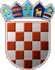 OSJEČKO-BARANJSKA ŽUPANIJAOPĆINA VLADISLAVCITemeljem odredbi članka 39. stavka2, a u vezi s članom 43. Zakona o proračunu (Narodne novine 87/08-. 136/12 i 15/15) te članka 30. stavak 3. Statuta Općine Vladislavci (Službeni glasnik Općine Vladislavci 3/13., 3/17 i 2/18) Općinsko vijeće na svojoj 19. sjednici održanoj 25. studenoga 2019. godine donosiIZMJENE I DOPUNE PRORAČUNA OPĆINEVLADISLAVCI ZA 2019. g.NASLOVNICAI. OPĆI DIOČlanak 1.RAČUN PRIHODA I RASHODARASPOLOŽIVA SREDSTVA IZ PRETHODNIH GODINARAČUN FINANCIRANJAČlanak 2.U članku 2. prihodi i primici, te rashodi i izdaci po ekonomskoj klasifikaciju utvrđuju se u Računu prihoda i rashoda i Računu zaduživanja/financiranja kako slijedi:POSEBNI DIOČlanak 3.Izmjene i dopune Proračuna za 2019.g.Posebni dio programskaklasifikacijaRashodi poslovanja i rashodi za nabavu nefinancijske imovine II. Izmjenama i dopunama Proračuna Općine Vladislavci za 2019. godinu, raspoređeni su po nositeljima, korisnicima u Posebnom dijelu proračuna prema organizacijskoj i programskoj klasifikaciji na razini odjeljka ekonomske klasifikacije kako slijedi:III. PLAN RAZVOJNIH PROGRAMAČlanak 4.U Planu razvojnih programa za razdoblje 2019. – 2021. godine, koji čini sastavni dio Plana Proračuna Općine Vladislavci za 2019. godinu i projekcija za 2020. i 2021. godinu, dan je detaljniji pregled rashoda po pojedinim programima i kapitalnim projektima.Plan razvojnih programa sadrži ciljeve i prioritete razvoja Općine Vladislavci povezanih s programskom i organizacijskom klasifikacijom proračunaIV. ZAVRŠNE ODREDBEČlanak 5.II. Izmjene i dopune Proračuna za 2019. godinu objavit će se u „Službenom glasniku“ Općine Vladislavci i na web stranici Općine Vladislavci www.opcina-vladislavci.hr, a stupaju na snagu osmog dana od objave u „Službenom glasniku“ Općine Vladislavci.KLASA: 400-06/18-01/02Urbroj: 2158/07-01-19-09Vladislavci, 25. studenoga 2019.PredsjednikOpćinskog VijećaKrunoslav Morović, v.r.I. Izmjene i dopune za 2019.g. Povećanje/sII.  Izmjene imanjenjedopune za2019.g.Prihodi poslovanja16.490.998,80 kn-4.329.040,8012.161.958,00Prihodi od prodaje nefinancijske imovine250.000,00 kn0,00250.000,00UKUPNO PRIHODA16.740.998,80 kn-4.329.040,8012.411.958,00Rashodi poslovanja7.097.593,72 kn127.873,057.225.436,77Rashodi za nabavu nefinancijske imovine9.181.758,35 kn-4.466.883,854.714.874,50UKUPNO RASHODA16.279.352,07 kn-4.339.040,8011.940.311,27RAZLIKA VIŠAK/MANJAK461.646,73 kn10.000,00471.646,73Ukupan donos viška/manjka iz prethodnih godina-461.646,73 kn-10.000,00 kn-471.646,73 knDio koji će se rasporediti/pokriti u razdoblju-461.646,73 kn-10.000,00 kn-471.646,73 knPrimici od financijske imovine i zaduživanja0,00 kn0,00 kn0,00 knIzdaci za financijsku imovinu i otplate zajmova0,00 kn0,00 kn0,00 knNETO FINANCIRANJE0,00 kn0,00 kn0,00 knVIŠAK/MANJAK + NETO FINANCIRANJE +0,00 kn0,00 kn0,00 knRASPOLOŽIVA SREDSTVA IZ PRETHODNIHGODINAII. IZMJENE I DOPUNE PLANA RAZVOJNIH PROGRAMAII. IZMJENE I DOPUNE PLANA RAZVOJNIH PROGRAMAII. IZMJENE I DOPUNE PLANA RAZVOJNIH PROGRAMAII. IZMJENE I DOPUNE PLANA RAZVOJNIH PROGRAMAII. IZMJENE I DOPUNE PLANA RAZVOJNIH PROGRAMAII. IZMJENE I DOPUNE PLANA RAZVOJNIH PROGRAMAII. IZMJENE I DOPUNE PLANA RAZVOJNIH PROGRAMAII. IZMJENE I DOPUNE PLANA RAZVOJNIH PROGRAMAII. IZMJENE I DOPUNE PLANA RAZVOJNIH PROGRAMAII. IZMJENE I DOPUNE PLANA RAZVOJNIH PROGRAMAII. IZMJENE I DOPUNE PLANA RAZVOJNIH PROGRAMA